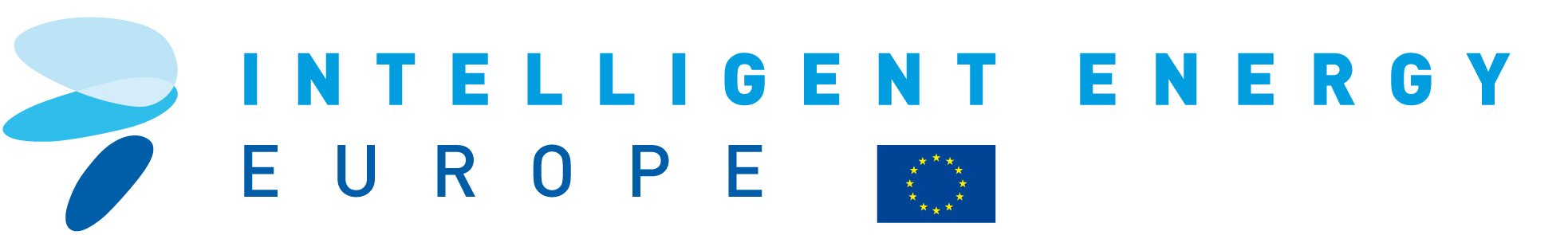 Table of Contents1	Summary (~ 3 pages)	41.1	Objectives of the action	41.2	Main activities, results and lessons learned	41.3	Success stories	41.4	Involvement of target groups and key actors in the action	41.5	Performance indicators	41.6	Important problems and deviations from Annex I	42	Performance review by work package (10-15 pages)	52.1	Work package 1: Management	52.1.1	Objectives	52.1.2	Major activities and achievements	52.1.3	Assessment of the performed work	52.2	Work package 2: TITLE	52.2.1	Objectives	52.2.2	Major activities and achievements	52.2.3	Assessment of the performed work	52.3	Work package 3: TITLE	53	Individual performance review by partner (2-4 pages per partner)	53.1	Coordinator: NAME of ORGANISATION	53.1.1	Role in the project	53.1.2	Main activities and achievements	53.1.3	Assessment of individual performance	53.1.4	Sustainability of the action after the end of the project	53.1.5	Review of resources	53.2	CB2: NAME of ORGANISATION	63.2.1	Role in the project	63.2.2	Main activities and achievements	63.2.3	Assessment of individual performance	63.2.4	Sustainability of the action after the end of the project	63.2.5	Review of resources	63.3	CB3: NAME of ORGANISATION	74	Consortium management (~ 2-3 pages)	74.1	The partnership	74.2	The management structure	74.3	Project meetings	74.4	European exchange activities	74.5	Quality control	74.6	Project website	74.7	Contact with the EACI	74.8	Amendments to the grant agreement	74.9	Suggestions for improvements	75	Overview tables	8Summary (~ 3 pages)Objectives of the actionMain activities, results and lessons learnedSuccess storiesInvolvement of target groups and key actors in the actionPerformance indicatorsProject performance indicators:IEE Common performance indicators:Important problems and deviations from Annex IPerformance review by work package (10-15 pages)Work package 1: ManagementObjectivesMajor activities and achievements Assessment of the performed workWork package 2: TITLEObjectivesMajor activities and achievements Assessment of the performed workWork package 3: TITLEetc.Individual performance review by partner (2-4 pages per partner)Coordinator: UNDP Croatia (CB9)Authors: Sandra Vlašić, Robert Pašičko, Zoran KordićRole in the projectUNDP had a significant role in the technical part of the deliverables related to West Balkans (WB) case study by screening the renewable energy potentials in the countries and assessing socio economic impact assessment from renewable energy deployment. In the same time UNDP Croatia served as an important channel towards stakeholder involvement and consultations through the workshops and bilateral meetings; on national level, regional level and co-organizing two events in Brussels. UNDP used its communication channels to distribute project activities and results, and to hold project presentations and facilitate stakeholders’ inputs. Main activities and achievementsUNDP had been active in several work packages, most notably in WP 4, WP 7, WP 8 and WP 9. WP4 - UNDP has partnered with Joanneum Research (JR) in WP4 and contributed to all project deliverables. UNDP had significant role in assessing status of RES deployment, in estimating RES potentials in WB region and assessing the socio economic impact assessment by using bottom-up approach. UNDP and JR developed questionnaire to assess the current status of RES deployment in the region that was shared with the number of stakeholders later on.  UNDP used its own model – Green jobs calculator for assessing direct employment effects from renewable energy expansion, and to calculate other direct and indirect socio economic benefits. WP7 - UNDP has been engaged in shaping action plan and policy recommendations within WP 7 together with ECN and JR and in action plan dissemination towards the stakeholders.WP 8 - Most of the UNDP activities were related to stakeholder involvement and consultation through WP 8. UNDP started engagement phase from the project beginning and has continuously enlarged the group of stakeholders. By involving UNDP offices from the region, UNDP has established stakeholder platform at regional level. Together with JR, UNDP has made several bilateral meetings with regional stakeholders in BIH and Serbia (June 2013) and has assisted in organizing regional stakeholder workshop in Belgrade (June 2014).UNDP initiated and organized dedicated workshops with national, regional and EU stakeholders in UN House in Brussels (December 2014). UNDP has been creating synergies with other initiatives and events such as by giving presentation on RES cooperation during the Balkan Forum in Thessaloniki (March, 2015). UNDP was co-organizing final project event in the European Parliament in Brussels (March, 2015). WP 9 - Within activities in WP 9, UNDP has published several articles and blogs on its own (www.undp.hr) web site, as well as on the UNDP regional web site (Europe and Central and East Asia). UNDP prepared the interview for European Energy Review magazine. UNDP seized opportunities to promote project activities in other events, most notably during the Annual UNDP conference that was held in Zagreb (December 2013).Links on published articles and blogs: Is the Western Balkans the new Desertec? (European Energy Review)No country is an island (UNDP web site + UNDP regional web site, July 2014);Is renewable energy cooperation option for the EU and West Balkan? (UNDP web site, December 2014) How can the EU and neighbouring countries benefit from cooperation on renewable energy (UNDP web site, February 2015)Renewable energy cooperation: How do we get from Powerpoints to power plants? (UNDP web site + UNDP regional web site, March 2015)Attended events and conferences:The BETTER project presentation at Regional Summer School on Advanced Energy Planning in Fojnica (August, 2013): http://better-project.net/content/regional-summer-school-advanced-energy-planning Renewable Energy Cooperation Potential between EU and West Balkans (article and presentation) at Conference on Sustainable Development of Energy, Water and Environment Systems – SDEWES Conference in Dubrovnik (September 2013);Renewable Energy Cooperation Potential between EU and West Balkans (presentation) at Consultations on energy in Neum (September 2013);The BETTER project presentation at Annual UNDP conference in Zagreb (December 2013): http://www.hr.undp.org/content/croatia/en/home/presscenter/articles/2013/12/09/sustainable-energy-development-in-south-east-europe.html The BETTER project presentation at Regional seminar „Energy and natural resources transformation in Western Balkans and Turkey“ held in Solar Academy on Solta island (June 2014): http://etnar.net/regional-seminar-energy-and-natural-resources-transformation-in-western-balkans-and-turkey-held-in-solar-academy-on-solta-island/ Stakeholder workshop “Renewable Energy Cooperation between the European Union and the Western Balkans”  in UN House in Brussels: http://better-project.net/content/workshop-renewable-energy-cooperation-between-european-union-and-western-balkans How can cooperation mechanism help to develop new renewable energy projects in Croatia? (presentation) at Renewable energy seminar in Croatia (February 2015): http://better-project.net/content/seminar-zagreb The BETTER project presentation at Balkan Forum in Thessaloniki (March, 2015): http://better-project.net/content/balkan-forum Synergy with other projects/initiatives:Advocacy NGOs networks for sustainable use of energy and natural resources in the Western Balkans and Turkey – ETNAR: http://etnar.net/about-etnar/South East Europe Sustainable Energy Policy (SEE SEP) Strong SEE: Strengthening role of NGOs in the public dialogue on climate protection in South East Europe: http://publicdialogue-energy.com/ Assessment of individual performanceUNDP has been successful in every aspects of its work, but as its role was more needed in Western Balkan region it decreased planned activities in two other regions and focused mostly in Western Balkans. These have been achieved through the involvement and creation of national and regional platform of stakeholders, from policy makers to project developers and investors.  Although UNDP has not been directly responsible for project deliverables, it was contributed to the project results and deliverables in many ways, most notably by organizing dedicated workshops with relevant EU stakeholders in Brussels, initiating high level policy discussion in European Parliament, involving other UNDP offices (Turkey, BIH, Serbia, Albania, Montenegro, Kosovo*) from the region and having their participation in project activities. Our network of partners has been regularly informed on project objectives and activities. UNDP has seized every opportunity to promote the project from national and regional perspective to EU perspective. Through communication and social media UNDP has disseminated project activities and results to wider group of stakeholders; from policy makers to ordinary citizens. Sustainability of the action after the end of the projectThroughout the project UNDP was targeting all of the relevant stakeholders in the energy sector relevant for renewable energy deployment, and other non-direct stakeholders which could contribute to the realization of the project. This way, UNDP has established platform of interested policy makers, project developers, investors and academia that can be further involved in RES cooperation activities. Action plan and Policy recommendations for enhancing RES deployment through cooperation that are developed within the project will be shared with all relevant stakeholders mentioned above.As an indirect result of the project Government in Croatia recently adopted our proposals for considering RES cooperation by putting this option into new Act on renewable energy and thereby opening the door for RES cooperation pilots with neighbouring countries. UNDP will continue addressing RES cooperation during the regular annual UNDP’s Community of Practice which includes all focal points in UNDP's Country Offices in WB region that work on energy and environment.Review of resources Three members of our UNDP team were involved throughout the project: Sandra Vlašić as a Senior Expert was coordinating project from UNDP side and keeping the contacts with main stakeholders. Expert Robert Pasicko was active in technical part of the deliverables and took part in most of the meetings; while Junior Expert Zoran Kordić had important role in getting stakeholders involved and in communication activities. Table with distribution of hours per staff is given bellow:Staff resourcesSubcontracting and other specific costsTravel costsReport on budget shiftsCB2: NAME of ORGANISATIONAuthor(s):Role in the projectMain activities and achievementsAssessment of individual performanceSustainability of the action after the end of the projectReview of resources Staff resourcesSubcontracting and other specific costsTravel costsReport on budget shiftsCB3: NAME of ORGANISATIONAuthor(s):etc.Consortium management (~ 2-3 pages)The partnershipThe management structureProject meetingsEuropean exchange activitiesQuality controlProject website Contact with the EACIAmendments to the grant agreementSuggestions for improvementsOverview tablesTable 1: Updated list of submitted deliverables of the action1 This information must be identical with your List of Deliverables in Annex I of your grant agreement. If additional deliverables were produced indicate "new" next to the deliverable name. If a deliverable was renamed, please indicate the old and the final title in this overview to facilitate its identification.2 Indicate the relevant report (PR1, IR or PR2). Note that deliverables indicated as CO (= confidential) must also be submitted to the EACI in order to be able to assess the effort related to the activities/deliverable(s). 3 All key deliverables with public dissemination level (PU) should be available for public download in all available language versions. Deliverables uploaded at an internal website area are not considered as being uploaded for public download. As general rule deliverables should be available for download without requiring registration or similar actions.4 Explain any kind of deviation, e.g. format, length, language(s) etc.Table 2: Updated excel table of hours per partner and work packageTable 3: List of contact persons after end of the actionPerformance indicatorWPPlannedTargetActual achievementComment on performanceWithin the duration of the actionWithin the duration of the actionWithin the duration of the actionWithin the duration of the actionCommon Performance indicatorPlannedtargetActual achievementComment on performanceCumulative investment (Euro)Renewable Energy (toe/year)Primary energy savings (toe/year)Reduction GHG emissions (t CO2e/year)By 2020By 2020By 2020By 2020Common Performance indicatorPlannedtargetActual achievementComment on performanceCumulative investment (Euro)Renewable Energy (toe/year)Primary energy savings (toe/year)Reduction GHG emissions (t CO2e/year)Task n° + nameInvolved staff memberHours spentKeywords on undertaken activitiesCost category (subcontracting or other specific costs)Foreseen item according to CPFEstimated costs [EUR]Actual incurred costs [EUR]Reason for over-, under- or not spendingTask n° + nameInvolved staff memberHours spentKeywords on undertaken activitiesCost category (subcontracting or other specific costs)Foreseen item according to CPFEstimated costs [EUR]Actual incurred costs [EUR]Reason for over-, under- or not spendingDel. N° 1WP N° 1Deliverable name1Available format(s)Available language(s)Initial submission with:2 (PR1, IR, PR2)Actual month of completionAvailable on project website?3 (yes, no)Hard copy with FR (yes/no)Information on deviation to Annex I4Participant N°Participant Short nameFamily name, first name of contact personTelephone N°E-mailUpdated since last report (yes/no)